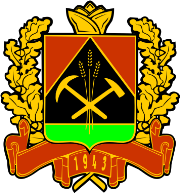 КОЛЛЕГИЯАДМИНИСТРАЦИИ КЕМЕРОВСКОЙ ОБЛАСТИПОСТАНОВЛЕНИЕот « 4 » августа 2017 г.  № 412г. КемеровоО внесении изменений в постановление Коллегии Администрации Кемеровской области от 26.09.2016 № 367 «Об утверждении территориальной схемы обращения с отходами производства и потребления, в том числе с твердыми коммунальными отходами, Кемеровской области»Коллегия Администрации Кемеровской области  п о с т а н о в л я е т:Внести в постановление Коллегии Администрации Кемеровской области от 26.09.2016 № 367 «Об утверждении территориальной схемы обращения с отходами производства и потребления, в том числе с твердыми коммунальными отходами, Кемеровской области» следующие изменения:1.1. Пункт 3 изложить в следующей редакции:«3. Контроль за исполнением постановления возложить на заместителя Губернатора Кемеровской области (по топливно-энергетическому комплексу и экологии) Е.В. Хлебунова и заместителя Губернатора Кемеровской области (по жилищно-коммунальному и дорожному комплексу) Д.С. Кудряшова.».1.2. Территориальную схему обращения с отходами производства и потребления, в том числе с твердыми коммунальными отходами, Кемеровской области, утвержденную постановлением, изложить в новой редакции согласно приложению к настоящему постановлению.Настоящее постановление подлежит опубликованию на сайте «Электронный бюллетень Коллегии Администрации Кемеровской области».Контроль за исполнением постановления возложить на заместителя Губернатора Кемеровской области (по топливно-энергетическому комплексу и экологии) Е.В. Хлебунова и заместителя Губернатора Кемеровской области (по жилищно-коммунальному и дорожному комплексу) Д.С. Кудряшова.И.о. ГубернатораКемеровской области                                                                        В.Н. Чернов